31st August 2021 MEMBERS OF THE FINANCE COMMITTEEDear Sir/Madam,You are summoned to the meeting of the Finance Committee to be held in the Boardroom, Perton Civic Centre on Wednesday 8th September  2021 at 10.00am. 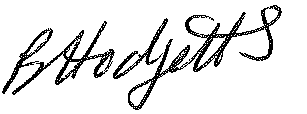 Becky HodgettsClerk to the CouncilAGENDAF19/21 - To receive apologies for AbsenceF20/21 - To receive Declaration of Disclosable Pecuniary and Other Interests from the AgendaF21/21 - To approve requests for Code of Conduct DispensationsF22/21 - To approve minutes of the Finance meeting held on 8th June  2021F23/21 - To approve List of payments for July & August 2021F24/21 - To review income received for July & August 2021F25/21 - To review budget to date & approve Virements  F26/21 - To approve reconciliations for bank accounts and petty cashF27/21 - To Review the following policies and approve any amendments Petty Cash Grant Policy F28/21 - To approve reconciliations for bank accounts and petty cashF29/21 - To approve date and time of next meeting: 5th October 2021 at 10.00am